Контрольная (срезовая) работа по физике 10 класс.Тема: МеханикаВариант № 1.Выберите размерность момента силы в СИ.1 Н•м1 кг•м/с21 кг•м2/с21 НЕсли Δr есть перемещение тела за интервал времени Δt, то какая величина определяется отношением Δr/Δt?ПутьПеремещениеСредняя скоростьУскорениеКакое из уравнений описывает равномерное движение?x = voxt + axt2/2x = xo + vxtvx = vox + axtx = xo + voxt + axt2/2      4.  Угловая скорость при движении материальной точки по окружности с постоянной по модулю скоростью выражается формулой:
1. ω = πν	2. ω = π/T	3. ω = Δφ/Δt	4. ω = ν/2R5. Тело движется равномерно по окружности в направлении часовой стрелки. Какая стрелка (рис. 3) указывает направление вектора ускорения при таком движении?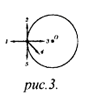 1. 1	2. 2	3. 3	4. 46.  Велосипедист начинает движение из состояния покоя и движется прямолинейно равноускоренно. Через 10 с после начала движения его скорость становится равной 5 м/с. С каким ускорением двигался велосипедист? 

	1. 50 м/с2;		2. 10 м/с2;		3. 0,5 м/с2; 		4. 2 м/с2;7. Тело движется равномерно по окружности. Как изменится его центростремительное ускорение при увеличении скорости в 2 раза и уменьшении радиуса окружности в 4 раза?
	1. Увеличится в 2 раза		2. Уменьшится в 2 раза		3. Увеличится  в 16 раз		4. Уменьшится в 8 раз8. Как формулируется II закон Ньютона?	1. Тело движется равномерно в инерциальной системе, если воздействие других тел не скомпенсировано	2. Ускорение, приобретаемое телом, прямо пропорционально равнодействующей всех сил, действующих на тело, и обратно пропорционально его массе	3. Направление ускорения тела совпадает с направлением равнодействующей всех сил, действующих на тело	4. Модуль ускорения тела прямо пропорционален модулю равнодействующей всех сил и обратно пропорционален массе тела9. III закон Ньютона математически можно записать так: (векторы не указаны)	1.  F = ma	2.  F = μN	3.  F1 = −F2	4.  Fx = −kx10  Что называется перемещением?	1. Путь, который проходит тело
2. Вектор, соединяющий начальную и конечную точки траектории движения тела за данный промежуток времени	3. Длина траектории движения	4. Путь, который проходит тело за единицу времениКонтрольная (срезовая) работа по физике 10 класс.Тема: МеханикаВариант № 2.Как называется единица работы в СИ?НьютонВаттДжоульКилограммЦентростремительное ускорение материальной точки при движениях по окружности с постоянной по модулю скоростью выражается формулой:1. a = Δr/Δt	2. a = (v2 − vo2)/2S	3. a = v2/R	4. a = 2S/t2Какое из уравнений описывает равноускоренное  движение?x = voxt + axt2/2x = xo + vxtvx = vox + axtx = xo + voxt + axt2/24. По какой из приведенных формул можно определить модуль ускорения свободного падения?	1. g = GM3/(2R32)	2. g = GM3/R32 	3. g = 2GM3/R32	4. g = Gmm/R325. Тело движется равномерно по окружности в направлении часовой стрелки. Какая стрелка (рис. 3) указывает направление вектора скорости при таком движении?1. 1	2. 2	3. 3	4. 46.  Установите правильную последовательность, расставив цифры в прямоугольниках.Решение задач по динамике.        -- Выбрать систему отсчета.   -- Записать 2 закон Ньютона.       -- Записать 2 закон Ньютона в скалярной форме.       -- Решить систему уравнений.      -- Расставить силы.       -- Проанализировать ответ       -- Получить систему уравнений.       -- Сделать схематический рисунок.7. Период обращения тела, движущегося равномерно по окружности, увеличился в 2 раза. Частота обращения...	1. возросла в 2 раза	2. уменьшилась в 2 раза	3. возросла в 4 раза	4. уменьшилась в 4 раза8. Как формулируется закон Гука?	1.  Сила, деформирующая тело, пропорциональна абсолютному удлинению	2. Действие равно противодействию	3. Сила упругости, возникающая при деформации тела, прямо пропорциональна величине абсолютного удлинения	4. Сила упругости возникает при изменении формы и размеров твердых тел, а также при сжатии жидкостей и газовЗакон сохранения механической энергии формулируется следующим образом:
1. Движение не создается и не уничтожается, а лишь меняет свою форму или передается от одного тела к другому
2. Закон сохранения полной механической энергии является частным случаем общего закона сохранения и превращения энергии	3. В поле потенциальных сил полная механическая энергия системы есть величина постоянная	4. Механическая энергия зависит от выбора системы отсчета.Сила как физическая величина характеризуется...
1. ...направлением и точкой приложения2.  ..модулем и точкой приложения3. ...направлением и модулем4. ...направлением, модулем и точкой приложения